CANDLELIGHT   - LUDLOWEFairfield Woods Middle School Music DepartmentNovember 2018Dear Parents & Eighth Graders,All eighth graders, eighth grade staff members, and administration are invited to attend an in-school performance of the Candlelight Holiday Concert at Fairfield Ludlowe High School on Wednesday, December 19th at 9:00 AM.  We will travel by school bus leaving FWMS at 8:20 AM and will arrive back by 10:30 AM.  This concert is a great opportunity to see the high school music department in action, enjoy the music of the season, and to see how much some of your former peers have grown.  We hope you will be able to attend.  This trip is free for all eighth grade students.  If you are interested in being an audience member for the Candlelight Holiday Concert, please fill out the attached permission slip and return it to your HOMEROOM TEACHER by Friday, November 30th or you will be staying at Woods doing an alternate activity during that time.Sincerely,Mr. DesRosier, Mrs. Labrecque, Ms. Frawley, Mr. Cyr, and The Fairfield Ludlow High School Music Staff: Mr. Albano, Mrs. Pine, Mrs. Smith, and Mrs. Hoefer- Music Coordinator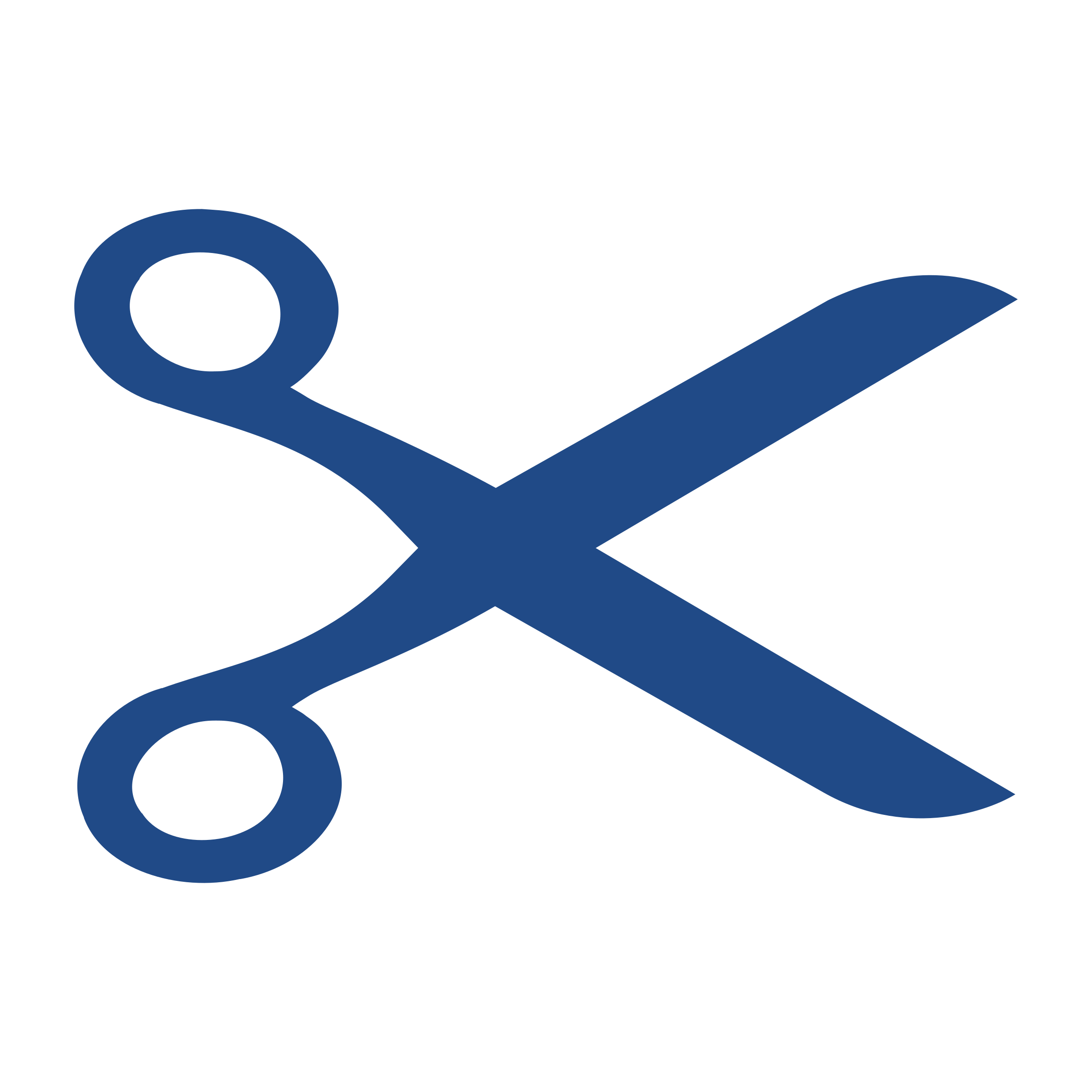 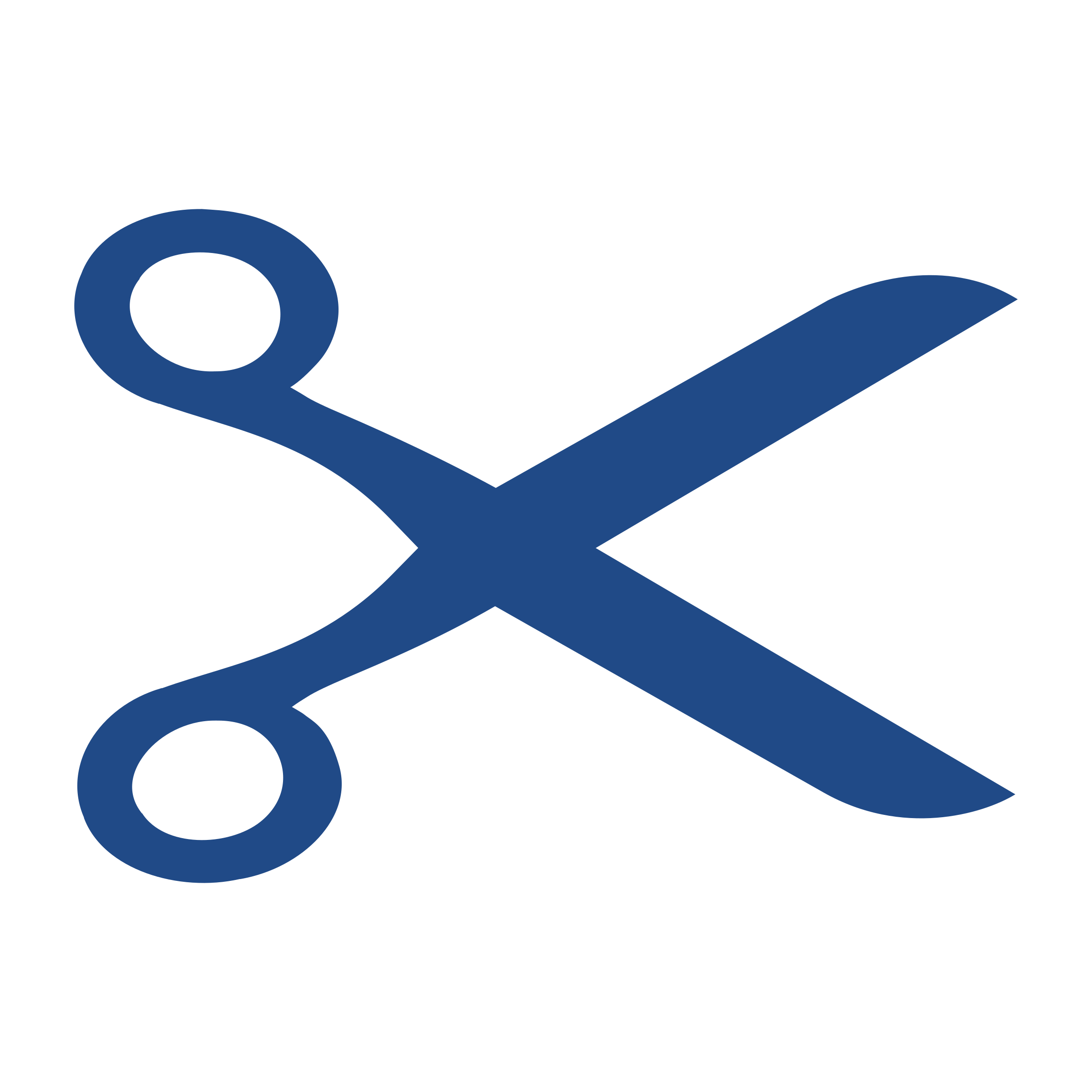 STUDENT NAME:___________________________         (please print)I give permission for my son/daughter to attend the FLHS Candelight Holiday Concert on Wednesday, December 19th from 8:20 to 10:30 AM.  Parent SignaturePlease let us know if you will be out of school:Because of my vacation plans, I will not be in school that day. Please cut on the dotted line and return only the bottom slip.